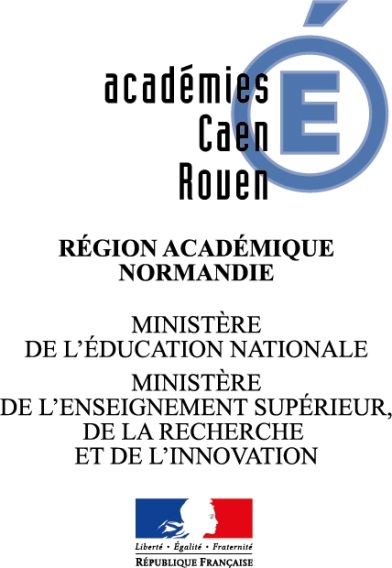 DOSSIER CONTRÔLE PÉDAGOGIQUE
DE L’HABILITATION À METTRE EN ŒUVRE LE CCFArrêté du 24 juillet 2015– Identification de l’habilitation – Dossier mis à jour le (JJ/MM/AAAA)  
(remplacer la date de mise à jour au fur et à mesure des modifications apportées)– Organisation de la formation –(1) cocher la case Dates  des périodes de PFMP ou de stages  ENTREPRISES FORMATRICES La liste des tuteurs est à tenir à la disposition des corps d’inspection au fur et à mesure de l’entrée des stagiaires dans un fichier propre au GRETA.  ÉQUIPEMENTS ET PLATEAUX TECHNIQUES (1) cocher la case– OBSERVATIONS DU CFC –1- HABILITATION 1- HABILITATION Demande faite le (JJ/MM/AAAA) :      	Date de décision du recteur (JJ/MM/AAAA) :       Demande faite le (JJ/MM/AAAA) :      	Date de décision du recteur (JJ/MM/AAAA) :       1- FORMATION 1- FORMATION Diplôme : (Cocher les cases correspondant à la demande) Baccalauréat professionnel : habilitation à mettre en œuvre le CCF intégral (toutes les unités) Brevet professionnel : habilitation à mettre en œuvre le CCF intégral (toutes les unités) Brevet de technicien supérieur : CCF étendu : toutes les épreuves obligatoires moins une sont en CCF CCF restreint : au moins une épreuve est en CCFDiplôme : (Cocher les cases correspondant à la demande) Baccalauréat professionnel : habilitation à mettre en œuvre le CCF intégral (toutes les unités) Brevet professionnel : habilitation à mettre en œuvre le CCF intégral (toutes les unités) Brevet de technicien supérieur : CCF étendu : toutes les épreuves obligatoires moins une sont en CCF CCF restreint : au moins une épreuve est en CCFIntitulé précis du diplôme :      Intitulé précis du diplôme :      Date de début de formation (JJ/MM/AAAA) :      	Année de la première session d'examen (AAAA) :     Date de début de formation (JJ/MM/AAAA) :      	Année de la première session d'examen (AAAA) :     2- ÉTABLISSEMENT RÉALISATEUR2- ÉTABLISSEMENT RÉALISATEURGRETA  Adresse :      Tél :   Mel : Établissement réalisateur de la formation : Adresse :      Tél :        Mel :      Date de l'assemblée générale délibérant en faveur du CCF (JJ/MM/AAAA) :           Date de l'assemblée générale délibérant en faveur du CCF (JJ/MM/AAAA) :           3 - CONTACTS3 - CONTACTSNom du CFC correspondant de l'action : Tél :        Mel :      Nom du coordonnateur de l'action : Tél :        Mel :      Formation à entrées et sorties permanentes (1) Effectif moyen :Formation homogène – groupe dédié (1) Effectif prévu :Formation mixte – candidat(s) en intégration (1) Effectif FI : Effectif FC :Durée moyenne de la formation  en centre (en heures) :en entreprise (en semaines) :en 1 an  2 ans En  En  moismoisFormation (1) : à temps plein en alternance   rythme de l'alternance : rythme de l'alternance :Entreprise : Entreprise : Entreprise : Entreprise : Centre : Centre : Centre : Centre : Autre :Autre :PFMP ou de stageDates (JJ/MM/AAAA) 
(appuyer sur F1 pour avoir de l’aide)Du       au      Du       au      Du       au      Du       au      Du       au      Du       au      Modalités et outils de suivi des PFMP/stages (appuyer sur F1 pour avoir de l’aide) :Modalités et outils de suivi des PFMP/stages (appuyer sur F1 pour avoir de l’aide) :Modalités et outils de suivi des PFMP/stages (appuyer sur F1 pour avoir de l’aide) :Modalités et outils de suivi des PFMP/stages (appuyer sur F1 pour avoir de l’aide) :Qui assure le suivi des alternants ?Comment est assuré le suivi ? (nombre de visite, avec quels outils ?...)Qui assure le suivi des alternants ?Comment est assuré le suivi ? (nombre de visite, avec quels outils ?...)Qui assure le suivi des alternants ?Comment est assuré le suivi ? (nombre de visite, avec quels outils ?...)Qui assure le suivi des alternants ?Comment est assuré le suivi ? (nombre de visite, avec quels outils ?...)Nom des candidatsEntreprise - AdresseLa formation s’appuie-t-elle sur les équipements et les plateaux techniques de la formation initiale ?La formation s’appuie-t-elle sur les équipements et les plateaux techniques de la formation initiale ?La formation s’appuie-t-elle sur les équipements et les plateaux techniques de la formation initiale ?La formation s’appuie-t-elle sur les équipements et les plateaux techniques de la formation initiale ?La formation s’appuie-t-elle sur les équipements et les plateaux techniques de la formation initiale ?La formation s’appuie-t-elle sur les équipements et les plateaux techniques de la formation initiale ?La formation s’appuie-t-elle sur les équipements et les plateaux techniques de la formation initiale ?Oui (1)Oui (1)Non (1)Si OUI, sur quelle formation et quel EPLE ? Si OUI, sur quelle formation et quel EPLE ? Si OUI, sur quelle formation et quel EPLE ? Si OUI, sur quelle formation et quel EPLE ? Si OUI, sur quelle formation et quel EPLE ? Si OUI, sur quelle formation et quel EPLE ? Si OUI, sur quelle formation et quel EPLE ? Si NON, lister des équipements et le lieu des plateaux techniques :Si NON, lister des équipements et le lieu des plateaux techniques :